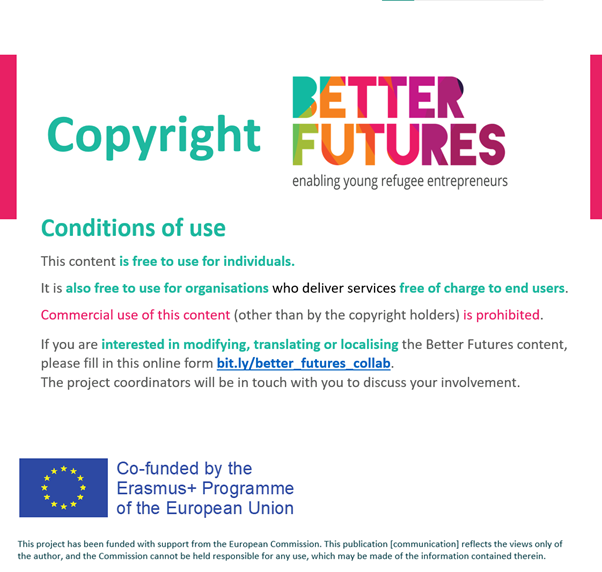 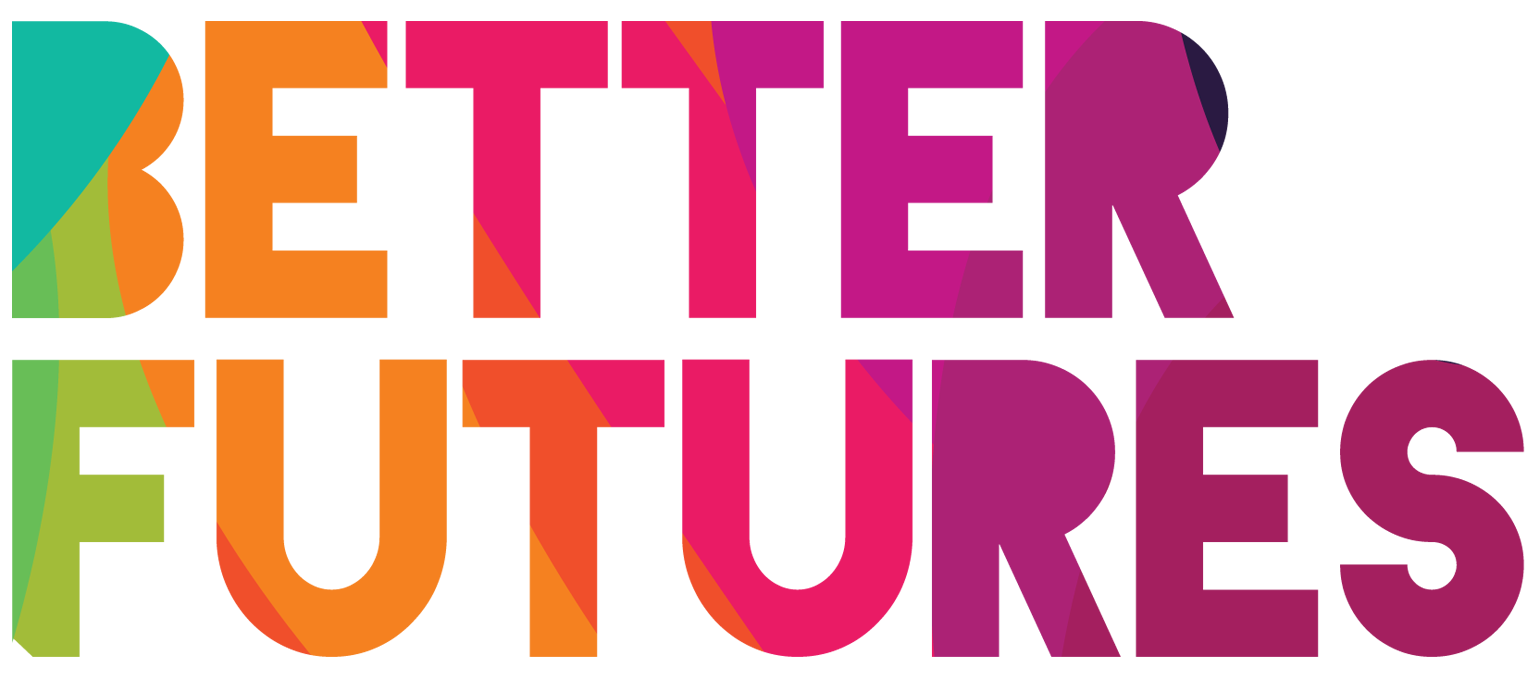     🏁 GET STARTED  ▶️ Der Link zur SerieZuerst dieses Video!🔻🎯 Ziele dieser Aufgabe:Meine AufgabeTeste deine Idee
⏳ Diese Aufgabe nimmt für Teil 1-2 ca. 45min, für Teil 3 Tage und für Teil 4-6 eine Stunde in Anspruch. 💬🗨️ Format: Diese Aufgabe kann unterschiedlich erledigt werden:Mit einem Mentor, Coach oder Freund ⭐empfohlenEigenständigAls Gruppe: Jeder erledigt die Aufgabe, teilt die Ergebnisse & gibt FeedbackDu ergreifst Maßnahmen, um deine Idee praktisch in die Tat umzusetzenDu ermittelst, welche Ressourcen du bereits hast und welche du brauchst, um deine Idee umzusetzenDu beschaffst alle Ressourcen, die dir fehlen, um deine Idee umzusetzenDu nutzt alle beschafften Ressourcen, um deine Idee umzusetzenDu testest deine umgesetzte Idee 
an deinem Zielmarkt, um zu gewährleisten, 
dass es dem Gleichen Zweck dient, 
für den du die Idee erdacht hastDu optimierst deine Idee, sodass sie 
dem von Zielmarkt geforderten
Standard entspricht  ⁉️ Wie erledigst du diese Aufgabe (✅hake die Kontrollkästchen bei jedem erledigten Schritt ab)  ⁉️ Wie erledigst du diese Aufgabe (✅hake die Kontrollkästchen bei jedem erledigten Schritt ab)1️⃣ Nimm dir Zeit, um diese Aufgabe allein und im eigenem Tempo zu bewältigen, besonders für die Recherchearbeit. Nutz Google für die Recherche.2️⃣ Schau das Video für diese Aufgabe an3️⃣ Denk kurz nach: Bin ich in der Phase, wo ich mit dem Testen beginnen kann, um die Idee umzusetzen wie Saman?4️⃣ Vervollständige Teil 1-2 anhand der bisher zur Verfügung stehenden Informationen. Du kannst für deine Antworten ruhig nochmal recherchieren.5️⃣ Vervollständige Teil 3 angemessen, sodass 
deine Angaben der Zeit entsprechen, die du 
in die Testphase investieren möchtest.6️⃣ Teil 4-6 helfen dir bei der Optimierung 
deiner Idee als Reaktion auf die Ergebnisse der Testphase. Bearbeite diese Teile erst nachdem 
du deine Idee getestet hast.7️⃣ Du kannst die gesamte Aufgabe wiederholen, wenn deine Idee mehrere Testphasen benötigt.1 Meine Idee entwickeln 🧠1 Meine Idee entwickeln 🧠1 Meine Idee entwickeln 🧠Was ist deine Idee? 💡ein Produkteine DienstleistungBeschreibe deine Idee 
in eigenen Worten 💬Meine Idee ist ein...✍️ Meine Idee ist ein...✍️ Welches Problem versucht deine Idee zu lösen?🙌Das Problem, das ich zu lösen versuch, ist...✍️Das Problem, das ich zu lösen versuch, ist...✍️Welche Maßnahmen 
musst du ergreifen, 
um deine Idee zu verwirklichen?Meine nächsten Schritte sind:Schritt 1: ...✍️ Schritt 2: ...✍️Schritt 3: ...✍️ Schritt 4: ...✍️Schritt 5: ...✍️ Meine nächsten Schritte sind:Schritt 1: ...✍️ Schritt 2: ...✍️Schritt 3: ...✍️ Schritt 4: ...✍️Schritt 5: ...✍️ 🙋‍♀️ Wer kann dir bei diesen Schritten helfen? Die Leute, die mir bei der Verwirklichung der Idee helfen können, sind
...✍️


Die Organisationen, die mir bei der Verwirklichung der Idee helfen können, sind
...✍️Die Leute, die mir bei der Verwirklichung der Idee helfen können, sind
...✍️


Die Organisationen, die mir bei der Verwirklichung der Idee helfen können, sind
...✍️Was wird 
die erste Version deines
 Produkts/ deiner Dienstleistung sein? 
(Der sogenannte “Prototyp”)Mein Prototyp wird ...sein✍️Mein Prototyp wird ...sein✍️🔬Mein Test-Aufbau🔍 🔬Mein Test-Aufbau🔍 🔬Mein Test-Aufbau🔍 🔬Mein Test-Aufbau🔍 🔍
Meine TestzieleIch mache einen Test um zu erreichen, dass…✍️ Ich mache einen Test um zu erreichen, dass…✍️ Ich mache einen Test um zu erreichen, dass…✍️ 💎Was wirst
du testen?Ich werde … testen✍️Ich werde … testen✍️Ich werde … testen✍️
🧕🧔🏽👩🏾‍ 
Wer testet? Was wirst du fragen?Wer sind deine 🧕🧔🏽👩🏾‍ Tester?Meine Tester sind…✍️# Damit sie an meinem Test teilnehmen, werde ich...✍️ Meine Tester sind…✍️# Damit sie an meinem Test teilnehmen, werde ich...✍️ 
🧕🧔🏽👩🏾‍ 
Wer testet? Was wirst du fragen?Welche❓❓❓📋 
Fragen sollen deine Tests beantworten?❓ Frage 1✍️ 
🧕🧔🏽👩🏾‍ 
Wer testet? Was wirst du fragen?Welche❓❓❓📋 
Fragen sollen deine Tests beantworten?❓ Frage 2✍️ 
🧕🧔🏽👩🏾‍ 
Wer testet? Was wirst du fragen?Welche❓❓❓📋 
Fragen sollen deine Tests beantworten?❓ Frage 3✍️ 
🧕🧔🏽👩🏾‍ 
Wer testet? Was wirst du fragen?Welche❓❓❓📋 
Fragen sollen deine Tests beantworten?❓ Frage 4✍️ 🔨📐🎈
Test-Aufbau 
Wo 📍 findet der Test statt? (In welchem Lokal oder auf welcher Webseite?)✍️ ✍️ 🔨📐🎈
Test-Aufbau 
Wann 📅⏰
findet der Test statt?✍️ ✍️ 🔨📐🎈
Test-Aufbau 
Wie sieht dein  🔨📐🎈 Test-Aufbau aus? Was musst du vorher vorbereiten?✍️ ✍️ 🔬Meine Test-✅❌Ergebnisse🔬Meine Test-✅❌Ergebnisse🔬Meine Test-✅❌Ergebnisse🔬Meine Test-✅❌Ergebnisse🔗 Links 
zu meinen
 Testergebnissen 👀Link zu den Interview-🗒️ Notizen*🔗🔗🔗 Links 
zu meinen
 Testergebnissen 👀Link zu den Umfrage-✅❌Ergebnissen🔗🔗🔗 Links 
zu meinen
 Testergebnissen 👀Link zu den Test-Fotos📷🔗🔗Welche Leute 
mochten ✅ es?✍️ ✍️ ✍️ ✍️ ❌ Welche Leute haben gesagt, das ginge noch besser?
 ✍️ ✍️ ✍️ ✍️ 🧕🧔🔍
Was habe ich 
über meine Kunden beim Test gelernt?✍️ ✍️ ✍️ ✍️ ✍️ ✍️ ✍️ ✍️ ✍️ Wie werde ich 
mein 💎Produkt / meine Dienstleistung anhand des Test-Feedbacks🔬Test feedbacks ✅❌ verändern?✍️ ✍️ ✍️ ✍️ ✍️ ✍️ ✍️ ✍️ ✍️ Meine optimierte Idee 🥳 lautet...✍️ ✍️ ✍️ 